Co-administration of steroids is a risk factor for low trough concentrations of posaconazole delayed-released tablets in adult patients with hematological malignanciesPier Giorgio Cojutti,1,2 Anna Candoni,3 Davide Lazzarotto,3 Nicholas Rabassi,3 Renato Fanin,3 William Hope,4 Federico Pea1,2* 1Institute of Clinical Pharmacology, Santa Maria della Misericordia University Hospital, Azienda Sanitaria Universitaria di Udine, Udine, Italy.2Department of Medicine, University of Udine, Udine, Italy.3Division of Haematology, Santa Maria della Misericordia University Hospital, Azienda Sanitaria Universitaria di Udine, Udine, Italy.4Antimicrobial Pharmacodynamics and Therapeutics, Department of Molecular and Clinical Pharmacology , Institute of Translational Medicine, University of Liverpool, Liverpool, UK. Running title: Steroids as risk factor for subtherapeutic concentrations of posaconazole delayed-released tabletsKey words: posaconazole delayed-released tablets, drug monitoring, steroids Word count of the text: 218Word count of the abstract: 2424*Corresponding author. Institute of Clinical Pharmacology, Santa Maria della Misericordia University Hospital of Udine, P. le S. Maria della Misericordia 3, 33100 Udine, Italy. Tel: +39-0432- 559833; email: federico.pea@asuiud.sanita.fvg.it  AbstractBackground: Current guidelines recommend the use of posaconazole as primary prophylaxis to prevent invasive fungal infections (IFIs) in acute myeloid leukemia patients (AML) and in those undergoing HSCT with GVHD.Objectives: To determine clinical variables associated with posaconazole exposure among adult patients with hematological malignancies who received posaconazole tablets for prophylaxis of IFIs. Methods: Single-center retrospective study that included adult patients with hematological malignancies who received posaconazole delayed-release tablets for prophylaxis of IFIs after induction chemotherapy for acute leukemia or GVHD complicating HSCT in the period January 2016 - December 2017. Results: Sixty-six consecutive patients with 176 posaconazole Cmin were included for evaluation in the study. Subtherapeutic posaconazole concentrations (< 0.7 mg/L) were observed at least once in 33.3 % of patients (22/66), and overall in 17.0% of TDM episodes (30/176).  At multilevel linear regression, use of proton pump inhibitors (PPIs) (p = 0.008), use of intermediate or high dose steroids (> 0.7 mg/kg/daily) (p = 0.022) and male gender (p = 0.025) were significantly associated with decreased Cmin, whereas time from starting therapy (p = 0.032) was associated with increased Cmin in our patient population.    Conclusions: Posaconazole exposure during treatment with delayed-released tablet formulation may be affected by the use of intermediate or high dose steroids.IntroductionInvasive fungal infections (IFIs) represent a major cause of morbidity and mortality among patients with acute leukemia  who receive induction chemotherapy and among hematopoietic stem cell transplant (HSCT) recipients with graft-versus-host disease (GVHD).1 Recently, in this patient population the prevalence of IFIs has been reported to be 11.3%.2 The most common IFIs are represented by invasive aspergillosis (43-58% of IFIs), followed by invasive candidiasis (28-32.5% of IFIs) and zygomycosis (2.6-8% of FIFs), according to type of HSCT, underling disease and phase of treatment.3, 4 Current guidelines recommend the use of posaconazole as primary prophylaxis for the prevention of IFI in acute myeloid leukemia (AML) and for patients undergoing HSCT with GVHD.5 Posaconazole is a second-generation triazole agent, which is currently available in two oral formulations: a suspension and delayed-release tablets. The oral suspension has saturable absorption, that is improved by food or a high fat meal, and whose oral bioavailability may be decreased by the co-administration of gastric acid-lowering agents.6, 7 A highly variable pharmacokinetic profile of posaconazole oral suspension often leads to suboptimal concentrations of posaconazole with an attendant risk of breakthrough IFIs.8 A delayed-release tablet formulation was developed with the intention of overcoming some of the limitations of oral posaconazole suspension. Although the new formulation has a generally improved oral bioavailability, there are conflicting results in terms of posaconazole serum trough concentrations (Cmin) observed in real-life following administration of the standard 300 mg once daily dose. Some authors have documented better drug exposure 9 that is independent of the regimen, clinical status and/or co-medications;10, 11 whereas, others showed that attainment of therapeutic concentrations may still be problematic.12, 13 The variability of posaconazole exposure may be caused by erratic absorption as well as enhanced clearance (CL).  Furthermore, posaconazole is very highly bound to plasma proteins and its elimination is mediated by the UDP-glucuronosyltransferase (UGT) 1A4.14 Accordingly, hypoalbuminemia and/or the presence of factors that may upregulate the activity UGT1A4 may lead to an increase of posaconazole CL. A recent case report suggested that in a patient with acute myeloid leukemia receiving posaconazole as delayed-release tablets hypoalbuminemia and hyperbilirubinemia may have been responsible for an enhancement of posaconazole CL, leading to subtherapeutic concentrations.15 	The aim of this single-center retrospective study was to determine risk factors associated with subtherapeutic concentrations of posaconazole among adult patients with hematological malignancies who received posaconazole tablets for prophylaxis of IFIs. MethodsStudy Design. This was a single-center retrospective study that included adult patients with hematological malignancies who were admitted at the Clinic of Hematology, Santa Maria della Misericordia University Hospital of Udine, Italy in the period January 2016 - December 2017. All patients received posaconazole delayed-release tablets for prophylaxis of IFIs after induction chemotherapy for acute leukemia or GVHD complicating HSCT. Therapeutic drug monitoring (TDM) of posaconazole was performed on all patients.  The study was approved by the Regional Ethics Committee.  Written informed consent was waived due to the retrospective and observational nature of the investigation.    	All the patients started therapy with an initial loading dose of 300 mg every 12h on day 1 and continued in the subsequent days with a maintenance dose of 300 mg once daily until the first episode of TDM, which was performed at steady-state (after 4 or more days from treatment initiation).  The target Cmin was > 0.7 mg/L according to current recommendations for prophylaxis.16, 17 Posaconazole concentrations were estimated using a previously described liquid chromatography-tandem mass spectrometry analytic method.18 The intra- and inter-day coefficients of variation were < 5% and the lower limit of detection was 0.1 mg/L. 	Data on demographic and clinical characteristics (age, weight, height, gender, underlying hematological disease, presence of acute or chronic GVHD, duration of posaconazole treatment), laboratory parameters (alanine aminotransferase, serum albumin, serum creatinine, serum bilirubin concentrations) and on all co-medications (with dosages) were retrieved for each patient at baseline and at each TDM episode. The following risk factors potentially affecting posaconazole absorption were collected for evaluation: use of a proton pump inhibitor (PPI), presence of mucositis and diarrhea.13 Additionally, the following risk factors potentially affecting the clearance of posaconazole were collected: presence of hypoalbuminemia, presence of hyperbilirubinemia15 and use of intermediate or high dose  steroids (defined as > 0.7 mg/kg/day).	Statistical analysis. The Kolmogorov Smirnov test was used to assess whether clinical data were normally distributed. The mean ± standard deviation, median and 25th-75th interquartile ranges (IQR) were used for descriptive statistics. Intra-individual and inter-individual variability of posaconazole Cmin was assessed by calculating the median of the coefficient of variation (CV) of all the Cmin measured in a single patient and the CV of the average Cmin of each patient, respectively. Univariate and multivariate linear mixed-effect model (with a random effect for patient accounting for correlation amongst repeated measurements of the same subjects) were performed to identify the independent predictors of posaconazole Cmin. Multivariate stepwise backward analysis included all variables significant at p ≤ 0.200 in the univariate analysis. Kruskal-Wallis test was used to compare continuous data among groups. Bonferroni correction for multiple comparisons was applied, as appropriate. A p-value < 0.05 was required for statistical significance.  All statistical analysis and plotting were performed using R version 3.4.4 (R Foundation for Statistical Computing, Vienna, Austria). ResultsSixty-six consecutive patients were included in the study. Patient demographics and clinical characteristics are summarized in Table 1. Males accounted for 65.2% (43/66) of the population.  Median (IQR) age and body weight of the cohort were 58 years (49 - 64 years) and 75 kg (62 - 88.8 kg), respectively. The most frequent underlying disease was AML (46/66; 69.7 %) and 28 patients (28/66, 42.4%) underwent HSCT. Most of the patients received posaconazole prophylaxis after induction chemotherapy (48/66; 72.7 %).  Fifty-one patients (51/66, 77.3%) were co-treated with PPI (pantoprazole, n = 48, median [IQR] dose of 40 [20-40] mg daily; omeprazole, n = 2, median [IQR] doses of 60 [50-60] mg daily; rabeprazole, n = 1, dose of 40 mg daily). Eighteen patients (18/66, 27.3%) received co-treatment with intermediate or high dose steroids (methylprednisolone, n = 14 patients, median [IQR] doses of 90 [80-140] mg daily; prednisone, n = 4 patients, median [IQR] doses of 75 [52.5-95] mg daily). Overall, 176 posaconazole Cmin were included for evaluation.  Median (IQR) posaconazole Cmin  was 1.17 mg/L (0.86 – 1.59 mg/L), but concentrations ranged between 0.17 and 4.53 mg/L after fixed dosing. The overall CV% of posaconazole Cmin was 50.9%. Inter-individual and intra-individual variability were 42.7% and 32.6%, respectively. Low posaconazole concentrations (Cmin < 0.7 mg/L) was observed in 33.3 % of patients (22/66; 13 cotreated with PPI, 1 intermediate or high dose steroids), and with an overall frequency of 17.0% of TDM episodes (30/176).  Dosage escalation of up to 400 mg daily was required in 9/66 patients (13.6%).  Breakthrough possible IFIs were documented in two patients. The posaconazole Cmin at day 5 was 1.52 and 1.74 mg/L. Figure 1 summarizes distributions of posaconazole Cmin in relation to the duration of treatment among the studied patients. Overall, a statistically significant progressive increase of posaconazole Cmin was observed in relation to the duration of treatment (p = 0.005). After correction for multiple comparisons, significant differences of median posaconazole Cmin were observed between week 1 and 4 (Cmin of 0.9 vs. 1.27 mg/L, p = 0.007) and  week 1 and > 4 (Cmin of 0.9 vs. 1.37 mg/L, p <  0.001).   Univariate and multivariate mixed-effect linear regression analysis of the clinical variables associated with posaconazole Cmin are reported in Table 2. Multivariate analysis showed that in patients receiving posaconazole tablets, male gender, co-treatment with PPIs or with steroids was associated with a 28%, 45% or 44% reduction in Cmin. Conversely, time from starting therapy was associated with a minimal (0.03%) increase in Cmin in our patient population. The presence of acute myeloid leukemia, HSCT and mucositis of any grade were not found to be significantly associated with posaconazole exposure in our patient cohort.   Figure 2 compares box and whisker plots of posaconazole Cmin between patients co-treated with PPIs (n = 113 observations), those co-treated with intermediate or high dose steroids (n = 9 observations), those co-treated with PPIs plus intermediate or high dose  steroids (PPI+ steroids, n = 20 observations), and those who did not receive these co-treatments (controls, n = 34 observations). Median posaconazole Cmin was significantly lower among patients receiving these co-treatments (p < 0.001). Following post-hoc analysis, each group of co-treatment had significantly lower median Cmin than controls (PPIs + steroids vs. controls, 0.74 vs. 1.52 mg/L, p < 0.00; steroids vs. controls, 1.01 vs. 1.52 mg/L, p = 0.003; PPIs vs. controls, 1.10 vs. 1.52 mg/L, p < 0.001).    DiscussionThe use of posaconazole is recommended for patients with hematological malignancies who receive induction chemotherapy or for HSCT recipients with GVHD requiring immunosuppression.5 A target Cmin > 0.7 mg/L is advocated.17 Approximately 50 % of patients receiving standard dose of the oral suspension (200 mg q8h) achieve this target.17 In contrast, higher rates of target attainment are observed with the use of the delayed-released tablet formulation (80-90%).9, 19, 20 Marked variability in posaconazole exposure is still observed in PK studies of the delayed-released tablet formulation.12, 13, 21-23 Patients receiving 300 mg daily have a median posaconazole Cmin concentration of 1.08-1.89 mg/L at steady state with a concentration range of < 0.1-7.89 mg/L. Our data are consistent with these observations. We observed a median Cmin 1.17 mg/L, with a range of 0.17-4.53 mg/L and an overall CV of 50.4%. The extent of inter- and intra-patient variability of 43.9% and 29.3%, respectively, is similar to that previously reported.21 Furthermore, the proportion of subtherapeutic Cmin is comparable (17.0% in our study vs. 15.4% and 29% in other studies).12, 22 Although the new delayed-release formulation seems to be less prone to suboptimal absorption, the pharmacokinetic variability of posaconazole may depend also on other factors that affect clearance.  Identification of clinical factors associated with posaconazole exposure is of great clinical concern, as posaconazole underexposure was associated with the occurrence of breakthrough IFIs both in experimental animal models24 and in some clinical studies.7, 25 Our study shows that the use of PPI and/or the use of steroids at dosages ≥ 0.7 mg/kg daily are significant risk factors for drug underexposure. These findings are consistent with those reported previously. A retrospective study conducted among 157 patients with hematological malignancies treated with posaconazole tablets showed that at multivariate analysis the use of PPI (p = 0.015), the presence of diarrhea (p < 0.001), low baseline albumin concentrations (p = 0.011) and body weight >  90 kg (p = 0.047) were risk factors for subtherapeutic posaconazole concentrations.13 Body weight and diarrhea were significant risk factors for drug underexposure also in an earlier retrospective investigation.12 Conversely, no significant relationship between the use of PPI and the risk of suboptimal exposure was observed among hematological patients receiving posaconazole tablets vs. oral suspension,19 in lung transplanted patients26 and in healthy volunteers receiving a 400 mg daily dose.10 The presence of gastro-intestinal mucositis is not associated with the risk of posaconazole underexposure during the use of delayed-release tablets in two previous studies.22, 23 The most novel aspect of our analysis was the finding that corticosteroids may be risk factor for posaconazole underexposure in patients with hematological malignancy.  Posaconazole is metabolized by UGT1A4.14 Intermediate or high dose steroids may have up-regulated the activity of this enzyme and resulted in increased clearance. This assumption is based on previous studies showing that UGT1A4 may be up-regulated by steroids (17β-estradiol) in pregnancy leading to an increased elimination of lamotrigine, which is a substrate for UGT1A4.27 UGT1A4 contains Pregnane-X-Receptor (PXR) response elements, which by acting as xenobiotic receptor for a wide range of compounds, including steroids, may induce the glucuronidation process.27, 28 This hypothesis is supported by a retrospective analysis conducted among 52 hematologic patients by Chin et al.22 These authors found that at multivariate analysis patients not receiving treatment for GVHD [including also high-dose steroids (either ≥ 1 mg/kg/day for patients with acute GVHD or ≥ 0.8 mg/kg every other day for patients with chronic GVHD] had higher odds of achieving a therapeutic serum level than those receiving GVHD treatment (OR, 5.85; 95% CI, 1.09 to 31.5; P = 0.04).22  This suggests that TDM of posaconazole tablet could be especially important for patients receiving both PPI and steroids. We recognize that our study has several limitations. The retrospective nature and the limited sample size may limit the generalizability of the findings and further prospective studies are required to confirm our findings.  Nevertheless, our work suggests that posaconazole exposure during treatment with delayed-released tablet formulation may be affected by the use of steroids. A prospective clinical study is warranted to confirm our findings.      	References1.	Lipp HP. Clinical pharmacodynamics and pharmacokinetics of the antifungal extended-spectrum triazole posaconazole: an overview. Br J Clin Pharmacol 2010; 70: 471-480.2.	Miceli MH, Churay T, Braun T et al. Risk Factors and Outcomes of Invasive Fungal Infections in Allogeneic Hematopoietic Cell Transplant Recipients. Mycopathologia 2017; 182: 495-504.3.	Kontoyiannis DP, Marr KA, Park BJ et al. Prospective surveillance for invasive fungal infections in hematopoietic stem cell transplant recipients, 2001-2006: overview of the Transplant-Associated Infection Surveillance Network (TRANSNET) Database. Clin Infect Dis 2010; 50: 1091-1100.4.	Pagano L, Caira M, Candoni A et al. The epidemiology of fungal infections in patients with hematologic malignancies: the SEIFEM-2004 study. Haematologica 2006; 91: 1068-1075.5.	Mellinghoff SC, Panse J, Alakel N et al. Primary prophylaxis of invasive fungal infections in patients with haematological malignancies: 2017 update of the recommendations of the Infectious Diseases Working Party (AGIHO) of the German Society for Haematology and Medical Oncology (DGHO). Ann Hematol 2018; 97: 197-207.6.	Cojutti P, Candoni A, Simeone E et al. Antifungal prophylaxis with posaconazole in patients with acute myeloid leukemia: dose intensification coupled with avoidance of proton pump inhibitors is beneficial in shortening time to effective concentrations. Antimicrob Agents Chemother 2013; 57: 6081-6084.7.	Dolton MJ, Ray JE, Chen SC et al. Multicenter study of posaconazole therapeutic drug monitoring: exposure-response relationship and factors affecting concentration. Antimicrob Agents Chemother 2012; 56: 5503-5510.8.	Jang SH, Colangelo PM, Gobburu JV. Exposure-response of posaconazole used for prophylaxis against invasive fungal infections: evaluating the need to adjust doses based on drug concentrations in plasma. Clin Pharmacol Ther 2010; 88: 115-119.9.	Cumpston A, Caddell R, Shillingburg A et al. Superior Serum Concentrations with Posaconazole Delayed-Release Tablets Compared to Suspension Formulation in Hematological Malignancies. Antimicrob Agents Chemother 2015; 59: 4424-4428.10.	Kraft WK, Chang PS, van Iersel ML et al. Posaconazole tablet pharmacokinetics: lack of effect of concomitant medications altering gastric pH and gastric motility in healthy subjects. Antimicrob Agents Chemother 2014; 58: 4020-4025.11.	Kersemaekers WM, Dogterom P, Xu J et al. Effect of a high-fat meal on the pharmacokinetics of 300-milligram posaconazole in a solid oral tablet formulation. Antimicrob Agents Chemother 2015; 59: 3385-3389.12.	Miceli MH, Perissinotti AJ, Kauffman CA et al. Serum posaconazole levels among haematological cancer patients taking extended release tablets is affected by body weight and diarrhoea: single centre retrospective analysis. Mycoses 2015; 58: 432-436.13.	Tang LA, Marini BL, Benitez L et al. Risk factors for subtherapeutic levels of posaconazole tablet. J Antimicrob Chemother 2017; 72: 2902-2905.14.	Ghosal A, Hapangama N, Yuan Y et al. Identification of human UDP-glucuronosyltransferase enzyme(s) responsible for the glucuronidation of posaconazole (Noxafil). Drug Metab Dispos 2004; 32: 267-271.15.	Maleki S, Corallo C, Coutsouvelis J et al. Failure to achieve therapeutic levels with high-dose posaconazole tablets potentially due to enhanced clearance. J Oncol Pharm Pract 2018; 24: 63-66.16.	Dolton MJ, Ray JE, Marriott D et al. Posaconazole exposure-response relationship: evaluating the utility of therapeutic drug monitoring. Antimicrob Agents Chemother 2012; 56: 2806-2813.17.	Ashbee HR, Barnes RA, Johnson EM et al. Therapeutic drug monitoring (TDM) of antifungal agents: guidelines from the British Society for Medical Mycology. J Antimicrob Chemother 2014; 69: 1162-1176.18.	Franceschi L, D'Aronco S, Furlanut M. Development and validation of a liquid chromatography-tandem mass spectrometry method for the determination of voriconazole and posaconazole in serum samples. J Bioanal Biomed 2011; 3: 92-97.19.	Pham AN, Bubalo JS, Lewis JS, 2nd. Comparison of posaconazole serum concentrations from haematological cancer patients on posaconazole tablet and oral suspension for treatment and prevention of invasive fungal infections. Mycoses 2016; 59: 226-233.20.	Cornely OA, Duarte RF, Haider S et al. Phase 3 pharmacokinetics and safety study of a posaconazole tablet formulation in patients at risk for invasive fungal disease. J Antimicrob Chemother 2016; 71: 1747.21.	Boglione-Kerrien C, Picard S, Tron C et al. Safety study and therapeutic drug monitoring of the oral tablet formulation of posaconazole in patients with haematological malignancies. J Cancer Res Clin Oncol 2018; 144: 127-134.22.	Chin A, Pergam SA, Fredricks DN et al. Evaluation of Posaconazole Serum Concentrations from Delayed-Release Tablets in Patients at High Risk for Fungal Infections. Antimicrob Agents Chemother 2017; 61.23.	Vanstraelen K, Prattes J, Maertens J et al. Posaconazole plasma exposure correlated to intestinal mucositis in allogeneic stem cell transplant patients. Eur J Clin Pharmacol 2016; 72: 953-963.24.	Andes D, Marchillo K, Conklin R et al. Pharmacodynamics of a new triazole, posaconazole, in a murine model of disseminated candidiasis. Antimicrob Agents Chemother 2004; 48: 137-142.25.	Krishna G, Martinho M, Chandrasekar P et al. Pharmacokinetics of oral posaconazole in allogeneic hematopoietic stem cell transplant recipients with graft-versus-host disease. Pharmacotherapy 2007; 27: 1627-1636.26.	Launay M, Roux A, Beaumont L et al. Posaconazole Tablets in Real-Life Lung Transplantation: Impact on Exposure, Drug-Drug Interactions, and Drug Management in Lung Transplant Patients, Including Those with Cystic Fibrosis. Antimicrob Agents Chemother 2018; 62.27.	Chen H, Yang K, Choi S et al. Up-regulation of UDP-glucuronosyltransferase (UGT) 1A4 by 17beta-estradiol: a potential mechanism of increased lamotrigine elimination in pregnancy. Drug Metab Dispos 2009; 37: 1841-1847.28.	Kliewer SA, Goodwin B, Willson TM. The nuclear pregnane X receptor: a key regulator of xenobiotic metabolism. Endocr Rev 2002; 23: 687-702.Figure LegendFigure 1. Beeswarm plot of the distribution of posaconazole trough concentrations (n = 176) following administration of posaconazole tablets in hematologic patients, in relation to week of treatment. Solid lines identify median and 25th-75th percentiles within each group. The dashed line identifies posaconazole target level for prophylaxis (Cmin > 0.7 mg/L) of fungal infections. A p-value = 0.005 was obtained at Kruskal-Wallis test. A significant difference after post-hoc Bonferroni correction was observed between week 1 and week 4 (p = 0.007) and week 1 and week >4  (p < 0.001).   Figure 2. Box (median and 25th-75th percentiles) and whiskers (5th-95th percentiles) plot of posaconazole trough concentrations (Cmin) following administration of posaconazole tablets in hematologic patients receiving no interacting co-treatments (Controls; 34 observations in  20 patients), in those receiving proton pump inhibitors (PPIs; 113 observations in 43 patients), in those receiving intermediate or high dose steroids (> 0.7 mg/kg daily) (Steroids; 9 observations in 5 patients) and in those receiving  proton pump inhibitors plus intermediate or high dose steroids (PPIs+ steroids; 20 observations in 13 patients). The dashed line identifies posaconazole target levels for prophylaxis (Cmin > 0.7 mg/L) of fungal infections. A p-value < 0.001 was obtained at Kruskal-Wallis test. A significant difference after post-hoc Bonferroni correction was observed between Controls and PPIs (p < 0.001), Controls and Steroids (p = 0.003) and Controls and PPIs+ Steroids (p < 0.001).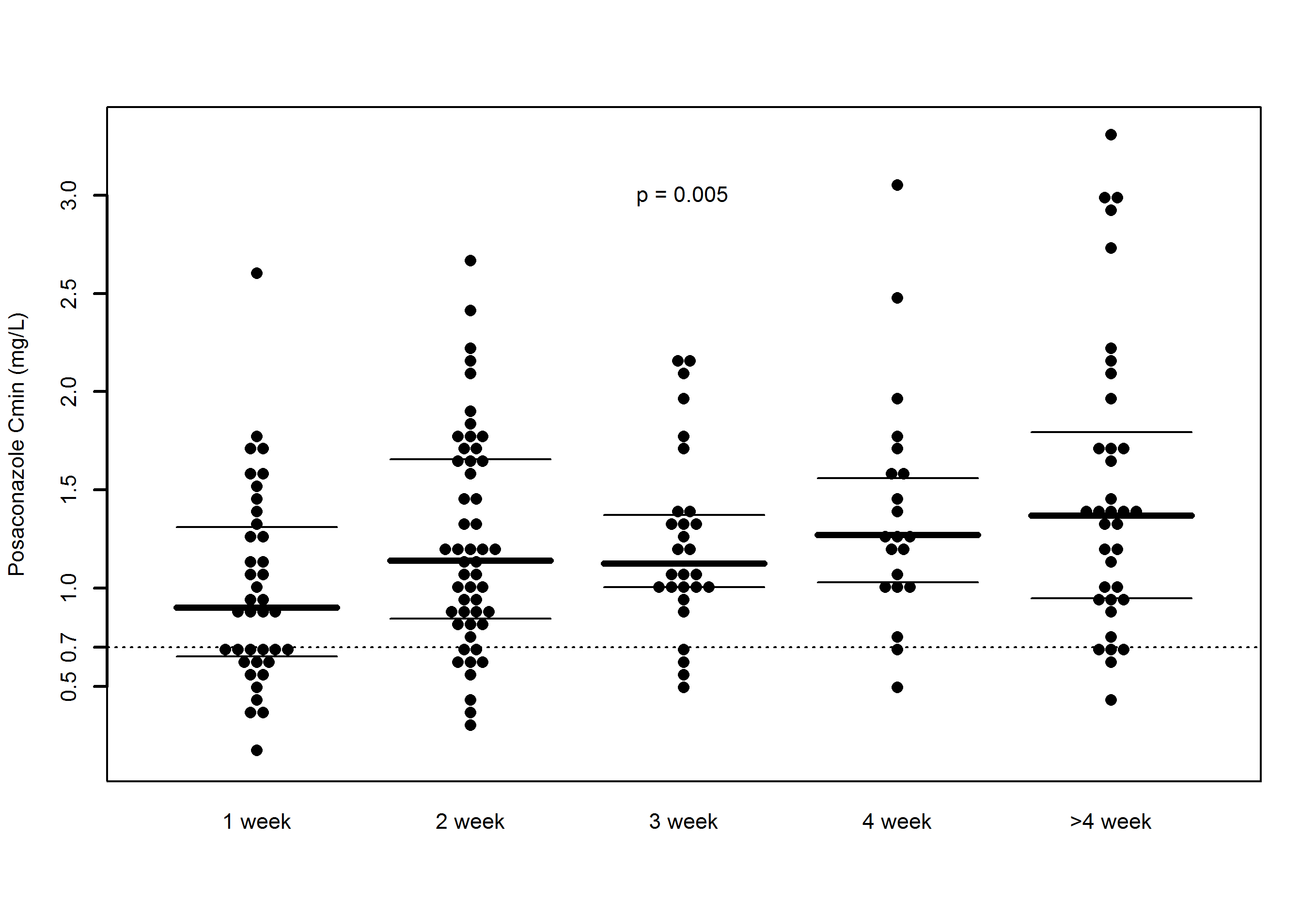 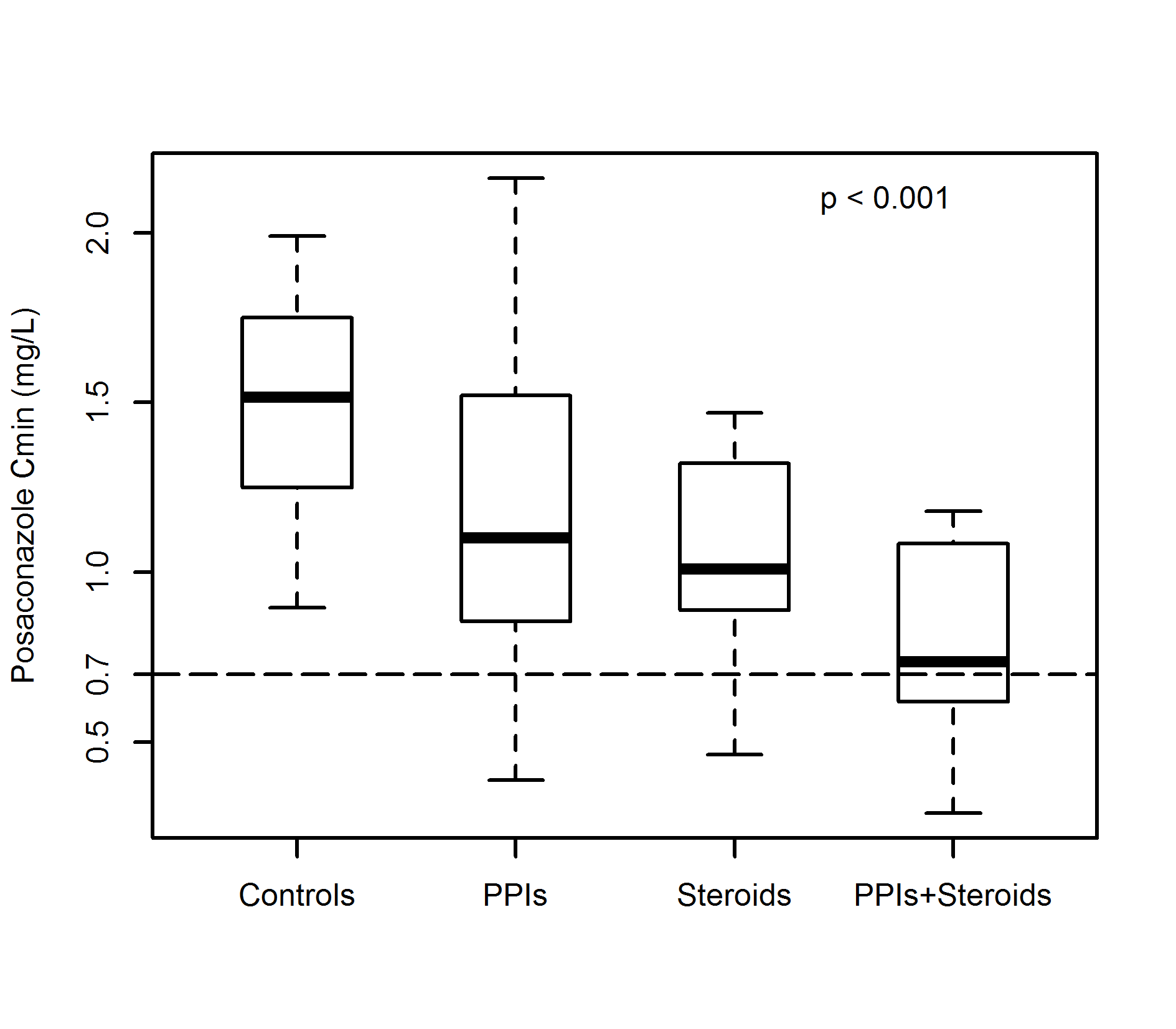 Table 1. Patient demographics and posaconazole treatment Table 1. Patient demographics and posaconazole treatment Table 1. Patient demographics and posaconazole treatment Table 1. Patient demographics and posaconazole treatment Table 1. Patient demographics and posaconazole treatment Table 1. Patient demographics and posaconazole treatment Total number of patientsTotal number of patientsTotal number of patientsTotal number of patientsTotal number of patients66Age (years)Age (years)Age (years)Age (years)Age (years)58 (49 - 64)Gender (M/F)Gender (M/F)Gender (M/F)Gender (M/F)Gender (M/F)43/23Body weight (kg)Body weight (kg)Body weight (kg)Body weight (kg)Body weight (kg)75.0 (62.0 - 88.8)Albumin (g/L)Albumin (g/L)Albumin (g/L)Albumin (g/L)Albumin (g/L)34.7 (31.4 - 37.0)Total bilirubin (mg/dL)Total bilirubin (mg/dL)Total bilirubin (mg/dL)Total bilirubin (mg/dL)Total bilirubin (mg/dL)0.84 (0.58 - 1.37)Alanine-aminotransferase (IU/L)Alanine-aminotransferase (IU/L)Alanine-aminotransferase (IU/L)Alanine-aminotransferase (IU/L)Alanine-aminotransferase (IU/L)38.0 (24.0 - 64.0)Underlying diseaseUnderlying diseaseUnderlying diseaseUnderlying diseaseUnderlying diseaseAMLAMLAMLAML46 (69.7)ALLALLALLALL5 (7.6)Lymphoma/Chronic Lymphoproliferative DiseasesLymphoma/Chronic Lymphoproliferative DiseasesLymphoma/Chronic Lymphoproliferative DiseasesLymphoma/Chronic Lymphoproliferative Diseases8 (12.1)MMMMMMMM3 (4.5)MDS/Chronic Myeloproliferative DiseasesMDS/Chronic Myeloproliferative DiseasesMDS/Chronic Myeloproliferative DiseasesMDS/Chronic Myeloproliferative Diseases4 (6.1)Number of  HSCTIndications for posaconazoleNumber of  HSCTIndications for posaconazoleNumber of  HSCTIndications for posaconazoleNumber of  HSCTIndications for posaconazoleNumber of  HSCTIndications for posaconazole28Prophylaxis after induction chemotherapyProphylaxis after induction chemotherapyProphylaxis after induction chemotherapy48 (72.7)Prophylaxis for GVHDProphylaxis for GVHDProphylaxis for GVHD18 (27.3)Posaconazole treatmentPosaconazole treatmentPosaconazole treatmentPosaconazole treatmentPosaconazole treatmentDose (mg) 300 (300-300)Total number of Cmin176Cmin (mg/L)1.17 (0.86 – 1.59)Number of TDM instances 2 (1 - 3)Time (days) to first TDM assessment6 (4 - 10)Cmin (mg/L) at first TDM assessment0.93 (0.68 – 1.33)Clinical outcomeClinical outcomeClinical outcomeClinical outcomeClinical outcomeSuccessful prophylaxis Successful prophylaxis 61 (92.5)Dead for other reasonsDead for other reasons3 (4.5)Fungal infection (Possible)Fungal infection (Possible)2 (3.0)ALL, acute lymphocytic leukemia; AML, acute myeloid leukemia; GVHD, graft-versus-host disease; MDS, myelodysplastic syndrome; MM, multiple myeloma; TDM, therapeutic drug monitoring. Data for continuous variables are presented as median (IQR) or as median (min-max)°,  and data for dichotomous variables are presented as number (%).ALL, acute lymphocytic leukemia; AML, acute myeloid leukemia; GVHD, graft-versus-host disease; MDS, myelodysplastic syndrome; MM, multiple myeloma; TDM, therapeutic drug monitoring. Data for continuous variables are presented as median (IQR) or as median (min-max)°,  and data for dichotomous variables are presented as number (%).ALL, acute lymphocytic leukemia; AML, acute myeloid leukemia; GVHD, graft-versus-host disease; MDS, myelodysplastic syndrome; MM, multiple myeloma; TDM, therapeutic drug monitoring. Data for continuous variables are presented as median (IQR) or as median (min-max)°,  and data for dichotomous variables are presented as number (%).ALL, acute lymphocytic leukemia; AML, acute myeloid leukemia; GVHD, graft-versus-host disease; MDS, myelodysplastic syndrome; MM, multiple myeloma; TDM, therapeutic drug monitoring. Data for continuous variables are presented as median (IQR) or as median (min-max)°,  and data for dichotomous variables are presented as number (%).ALL, acute lymphocytic leukemia; AML, acute myeloid leukemia; GVHD, graft-versus-host disease; MDS, myelodysplastic syndrome; MM, multiple myeloma; TDM, therapeutic drug monitoring. Data for continuous variables are presented as median (IQR) or as median (min-max)°,  and data for dichotomous variables are presented as number (%).ALL, acute lymphocytic leukemia; AML, acute myeloid leukemia; GVHD, graft-versus-host disease; MDS, myelodysplastic syndrome; MM, multiple myeloma; TDM, therapeutic drug monitoring. Data for continuous variables are presented as median (IQR) or as median (min-max)°,  and data for dichotomous variables are presented as number (%).Table 2.  Univariate and multivariate mixed-effect linear regression analysis of clinical variables associated with posaconazole tablet Cmin (n=176)Table 2.  Univariate and multivariate mixed-effect linear regression analysis of clinical variables associated with posaconazole tablet Cmin (n=176)Table 2.  Univariate and multivariate mixed-effect linear regression analysis of clinical variables associated with posaconazole tablet Cmin (n=176)Table 2.  Univariate and multivariate mixed-effect linear regression analysis of clinical variables associated with posaconazole tablet Cmin (n=176)Table 2.  Univariate and multivariate mixed-effect linear regression analysis of clinical variables associated with posaconazole tablet Cmin (n=176)Table 2.  Univariate and multivariate mixed-effect linear regression analysis of clinical variables associated with posaconazole tablet Cmin (n=176)VariablesUnivariate analysisUnivariate analysisMultivariate analysisMultivariate analysisVariablesUnstandardized β-coefficient  (95% CI )pUnstandardized β-coefficient  (95% CI )pAge (years)0.003 (-0.008, 0.014)0.586--Weight (kg)-0.003 (-0.009, 0.004)0.413--Male-0.240 (-0.495, 0.014)0.063-0.284 (-0.532, -0.036)0.025Dose/kg daily (mg)0.082 (-0.020, 0.184)0.1360.054 (-0.042, 0.151)0.264Days from starting therapy0.002 (0.000, 0.005)0.0290.003 (0.000, 0.005)0.032Albumin (g/L)0.024 (0.004, 0.045)0.0210.013 (-0.007, 0.033)0.184Bilirubin (mg/dL)-0.033 (-0.205, 0.138)0.698--AML-0.019 (-0.301, 0.264)0.894--HSCT0.182 (-0.067, 0.431)0.1490.164 (-0.104, 0.432)0.226Mucositis0.036 (-0.246, 0.319)0.798--Co-treatment with PPI-0.426 (-0.658, -0.193)0.008-0.447 (-0.689, -0.204)0.008Co-treatment with steroids (> 0.7 mg/kg/daily)-0.349 (-0.633, -0.064)0.045-0.439 (-0.729, -0.149)0.022AML, acute myeloid leukemia; HSCT, hematopoietic stem cell transplantation; PPI, proton pump inhibitorsAML, acute myeloid leukemia; HSCT, hematopoietic stem cell transplantation; PPI, proton pump inhibitorsAML, acute myeloid leukemia; HSCT, hematopoietic stem cell transplantation; PPI, proton pump inhibitorsAML, acute myeloid leukemia; HSCT, hematopoietic stem cell transplantation; PPI, proton pump inhibitorsAML, acute myeloid leukemia; HSCT, hematopoietic stem cell transplantation; PPI, proton pump inhibitorsAML, acute myeloid leukemia; HSCT, hematopoietic stem cell transplantation; PPI, proton pump inhibitors